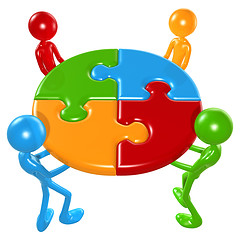 Medobčinska pobuda: Čezmejno e-sodelovanje v e-regijihttp://eRegion.eu/Initiative/Members  N o v i c e    junij  2016Vsebinahttp://eRegion.eu/Initiative/Periodical-ReportsSestanki v juniju 2016Memorandum o razvijanju srebrne e-ekonomijeSpletna stran eMunicipalities Without Borders je objavljena6. konferenca e-regij 19. in 20. septembra 2016 v Jablah pri MengšuPovečanje vidljivosti (najdljivosti) Vaše organizacije prek portala eRegionNovi člani pobudeSestanki v juniju 2016Sestanek Srebrna e-ekonomija na Univerzi za tretje življenjsko obdobje 8. junija 2016 v Ljubljani8.6.2016 Silver eEconomy Development Meeting in Ljubljanahttp://eregion.eu/8-6-2016-silver-economy-development-meeting-ljubljanaSestanek Prototipi na srednjih e-šolah 10. junija 2016, Gimnazija Vič Ljubljana10.6.2016 Grammar eSchools Prototypes Meeting, Grammar School Vič Ljubljanahttp://eregion.eu/10-6-2016-grammar-eschools-prototypes-meeting-grammar-school-vic-ljubljanaSestanek Izdelovanje prototipov prehranskega e-oskrbovanja in e-dobave 17. junija 2016 v UKC Ljubljana17.6.2016 Food eProcurement & eSupply Prototype Meeting in UKC Ljubljanahttp://eregion.eu/17-6-2016-food-eprocurement-esupply-prototype-meeting-in-ljubljanaMemorandum o razvijanju srebrne e-ekonomijeNa Univerzi za tretje življenjsko obdobje v Ljubljani je bil 8. junija 2016  sestanek 8.6.2016 Silver eEconomy Development Meeting in Ljubljana. Rezultat sestanka je Memorandum on Silver eEconomy Development, ki je objavljen na spletni strani http://eregion.eu/8-6-2016-memorandum-on-silver-eeconomy-development . 

Srebrna ekonomija se odpira kot aktualna in za vse starostne kategorije prebivalstva pomembna tematika. Koristno bo spodbujati in pospeševati njen razvoj. Posebej je zanimiva srebrna e-ekonomija, s katero razumemo smotrno izrabljanje e-tehnologij za zagotavljanje učinkovitih in uspešnih inovativnih procesov. 

       Srebrna ekonomija predstavlja nove tržne priložnosti, ki izhajajo iz javnih in potrošniških izdatkov, ki se nanašajo na pravice, potrebe in povpraševanja (naraščajočega) deleža prebivalstva v starosti prek 50. 
       Evropa je v dobrem položaju, da izkoristi svetovni trend staranja med drugim tudi zato, ker velika vključenost javnega sektorja omogoča uspešno uporabo javnega denarja za razvoj novih trgov in povečanje razvojnih zmožnosti. Ima tudi konkurenčne moči v vrsti gospodarskih sektorjev, ki se nanašajo na zdravje in socialno varstvo in zadevne IKT-podsektorje (ICT - Information and Communications Technology). 

Priporočamo se, da na Memorandum on Silver eEconomy Development opozorite osebe/inštitucije, ki jih tematika zadeva. Zainteresirane vabimo, da sporočijo, če želijo sodelovati v problemsko zasnovani in akcijsko usmerjeni tematski skupini "Silver eEconomy Development". 

Na konferenci e-regij, ki bo 19. in 20. septembra na gradu Jable, bosta v programu tudi dva panela s področja razvijanja srebrne e-ekonomije, http://eregion.eu/conferences/derc-2016/derc-2016-program .Spletna stran eMunicipalities Without Borders je objavljenaObjavljamo sporočilo, ki ga je poslal mag. Miha Ješe, župan Občine Škofja Loka in koordinator konzorcija županov e-občin brez meja.Na dan poletnega solsticija smo objavili novo spletno stran eMunicipalities Without Borders,  www.eMunicipalities.eu, www.eMunicipalities.si. eMunicipalities Without Borders je prva spletna stran v angleškem jeziku, ki v povsem enotno strukturirani obliki celostno predstavlja posamezne občine in njihove potenciale: njihov celovit profil, družbeno-ekonomsko strukturo, njihove prednosti, potenciale in priložnosti na družbenem, ekonomskem – zlasti proizvodnem, turističnem in kulturnem področju.Spletna stran bo zanimiva za občinske uprave posameznih občin, ki si želijo vzpostavitev mednarodnega partnerskega sodelovanja, za potencialne investitorje v proizvodnje in turistične kapacitete, kot tudi za turiste in izletnike. Namenjena je občinam, podjetnikom, pridelovalcem domače hrane, posebno pomembna pa bo za malo gospodarstvo.Trenutno je v celoti predstavljena Občina Škofja Loka, v kratkem pa bo predstavljeno tudi večje število sodelujočih e-občin iz Slovenije, Madžarske, Avstrije in Italije.Vsem občinam, ki so že pristopile k eMunicipalities Without Borders, se zahvaljujem za hiter odziv. Vsem, ki se želijo vključiti na novo spletno stran, predlagam, da se povežejo z upravljavcem spletne strani družbo GAMA NIT, napredne informacijske tehnologije d.o.o. Škofja Loka, gospod Iztok Polak, Iztok.Polak@gama-nit.si .6. konferenca e-regij 19. in 20. septembra 2016 v Jablah pri MengšuObjavljen je trenutni seznam panelov konference 6th eRegions Conference 2016: Cross-border eSolutions & eServices Prototypes Development, Monday-Tuesday, September 19-20, 2016, Castle Jable, Slovenia, http://eregion.eu/conferences/derc-2016/derc-2016-program: Ponedeljek, 19 septembra 14:00 – 19:30eRegions on the New eSilk and New eAmber RoadseMunicipalities Without Borders Collaborating in the eRegionsAmbassadors Supporting Cross-border eCollaboration in the eRegionTorek, 20. septembra 9:00 – 17:30Engagement of the Chambers of Commerce in the eRegions DevelopmentCross-border eCollaboration of the Actors in the eRegions: Municipality, Chamber of Commerce, Development Centre, UniversityAssociations for the Cross-border Collaboration Supporting eRegions DevelopmentCross-border Food eProcurement in the eRegionCybersecurity Strategies in the eRegionsProvision of Tourism Related Data to Support eRegions DevelopmentCross-border eBusiness of the SMEs in the eMunicipalities Without BordersPrototype PresentationsCreative, Entrepreneur and Innovative Students in the Grammar Schools Proposing eSolutions eTechnologies Supporting Creativity, Entrepreneurship and Innovation in the Grammar Schools in the eRegionsVocational Education and Training in the eRegionsCreating Environment for Entrepreneur and Innovative Grammar Schools Students in the eRegionComprehensive Solutions within the Silver eEconomy Development in the eRegions for Higher Labour and Social Inclusion of ElderlySilver eEconomy & the Third Age Universities in the eRegionsPrototype PresentationsV ponedeljek, 19. septembra dopoldne bo na Gradu Jable predkonferenčni sestanek SAP University Alliance Regional Meeting with Extended Invitation to Grammar School Principals & University Rectors and Deans in the eRegion.A preconference meeting participant is expected to confirm her/his participation to Mr Jaka Črnivec, University Alliances Manager, SAP South East Europe, Jaka.Crnivec@SAP.com . The names of the participants will be published.Vabimo, da se na konferenco prijavite čim prej na http://eregion.eu/events/7/6th-eregions-conference-derc-2016 .Povečanje vidljivosti (najdljivosti) Vaše organizacije prek portala eRegionTiste organizacije v pobudi, ki imajo spletno stran v angleškem jeziku, vabimo, da potrdijo, da želijo, da objavimo povezavo s spretne strani http://eregion.eu/initiative/members . Od organizacij pričakujemo, da na svoji strani povezavo zagotovijo tudi v obratni smeri. Povezljivost in povezanost spletnih strani sta lahko zelo koristni! Priporočamo, da se za povezanost spletnih strani v angleškem jeziku dogovorite tudi s partnerskimi organizacijami  v bližnjih državah.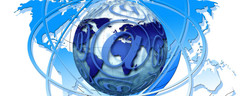 Novi člani pobudehttp://eregion.eu/initiative/members/supporters-national-administrationsMinistry of Agriculture, Forestry and FoodŠtefi Videčnik, M.Sc., Service for Food Processing Industry and International Institutional CooperationMinistry of Labour, Family, Social Affairs and Equal OpportunitiesMagda Zupančič, M.Sc., Secretary, Department for Analysis and Development and European Affairshttp://eregion.eu/initiative/members/universitiesThe Third Age University of SloveniaDušana Findeisen, Ph.D., Head Institute for Research and Development of Education & Vice President, Danube-Networkers for Europe, DANET UlmPolona Kelava, Ph.D., Member Insitute of DysleksiaItalian Language ClassElda Gregorič Rogelj, M.Sc., Student & Interpersonal Relationships and Communications Study GroupAlenka Gričar, StudentStudy Group Interpersonal Relationships and CommunicationsJasna Baćac, StudentMirjam Bevc Peressutti, Student & Group Leader for AdvocacyNovim članom pobude izrekamo dobrodošlico in želimo uspešno sodelovanje!Z lepimi pozdravi, Jože Gričar, programski koordinator, 	Gricar@FOV.Uni-Mb.si